6.pielikumsPriekules novada pašvaldības domes2015.gada 30.decembra sēdes protokolam Nr.17, 6.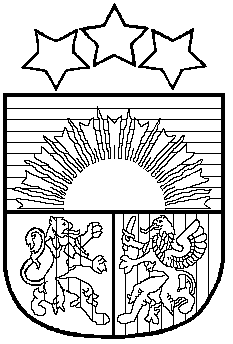 LATVIJAS REPUBLIKAPRIEKULES NOVADA PAŠVALDĪBAS DOMEReģistrācijas Nr. , Saules iela 1, Priekule, Priekules novads, LV-3434, tālrunis , fakss 63497937, e-pasts: dome@priekulesnovads.lvLĒMUMSPriekulē2015.gada 30.decembrī                 	                                                                             Nr.176.Par Priekules novada pašvaldības amatu un amatalgu saraksta 2016.gadam apstiprināšanu  	Pamatojoties uz likuma „Par pašvaldībām” 21.panta pirmās daļas 13.punktu, kas nosaka, ka tikai dome var noteikt domes priekšsēdētāja, viņa vietnieka, pašvaldības administrācijas darbinieku, kā arī pašvaldības iestāžu vadītāju algu likmes, atklāti balsojot PAR - 14 deputāti (Malda Andersone, Inita Rubeze, Arnis Kvietkausks, Inese Kuduma, Rigonda Džeriņa, Vaclovs Kadaģis, Andis Eveliņš, Mārtiņš Mikāls, Ainars Cīrulis, Vija Jablonska, Arta Brauna, Tatjana Ešenvalde, Gražina Ķervija,  Andris Džeriņš); PRET -  nav; ATTURAS -  nav; Priekules novada pašvaldības dome NOLEMJ:	1. Apstiprināt Priekules novada pašvaldības amatu un amatalgu sarakstu 2016.gadam saskaņā ar lēmumam pievienoto pielikumu. 2. Lēmums stājas spēkā ar 2016.gada 1.janvāri, izņemot lēmuma 3.punktā noteiktos gadījumus.3. Grozījumi amatos, kur tiek samazināts noslogojums vai kuri tiek svītroti no amatu saraksta, stājas spēkā ar 2016.gada 10.februāri.Pielikumā: Priekules novada pašvaldības amatu un amatalgu saraksts 2015.gadam uz 28 lp.Lēmums paziņojams:1 eks. – pašvaldības izpilddirektora vietniecei;1 eks. – personāla speciālistei.Pašvaldības domes priekšsēdētāja						V.Jablonska